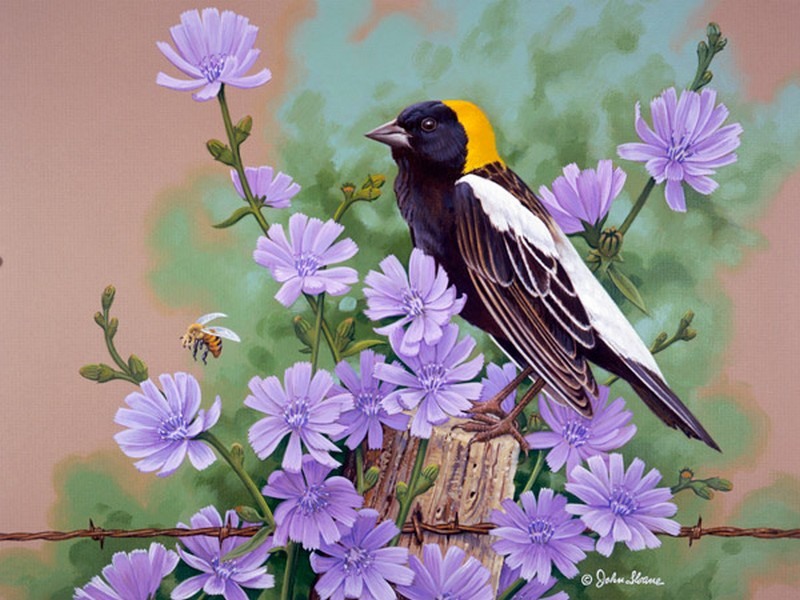 Птичка – невеличка на веточке сидит.Птичка – невеличка нахохлилась и спит.И снится птичке сон, где много света и тепла,воды в избытке и зерна,  и нет с рогатками мальчишек.Весельем, счастьем дышит всё,И нашей птичке так легко, она летает и так радаТеплу и свету своему - она забыла, что не надоДремать на ветке на ветру.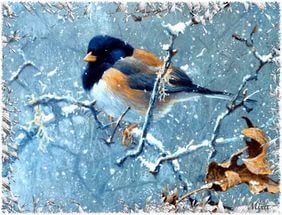 Вот проснулась и отрылся,Глаз один, потом другой,И тёплый сон вдруг изменилсяХолодной белою зимой.